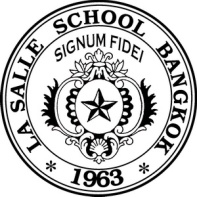 สาระการเรียนรู้ที่ 4	 โรงเรียนลาซาลกรุงเทพมหานครสาระที่ 4  ผู้สร้างความเป็นหนึ่งมาตรฐานที่ 4.1  ให้อภัยสาระการเรียนรู้ที่ 4	 โรงเรียนลาซาลกรุงเทพมหานครสาระที่ 4  ผู้สร้างความเป็นหนึ่งมาตรฐานที่ 4.1  ให้อภัยสาระการเรียนรู้ที่ 4	 โรงเรียนลาซาลกรุงเทพมหานครสาระที่ 4  ผู้สร้างความเป็นหนึ่งมาตรฐานที่ 4.1  ให้อภัยสาระการเรียนรู้ที่ 4	 โรงเรียนลาซาลกรุงเทพมหานครสาระที่ 4  ผู้สร้างความเป็นหนึ่งมาตรฐานที่ 4.1  ให้อภัยสาระการเรียนรู้ที่ 4	 โรงเรียนลาซาลกรุงเทพมหานครสาระที่ 4  ผู้สร้างความเป็นหนึ่งมาตรฐานที่ 4.1  ให้อภัยสาระการเรียนรู้ที่ 4	 โรงเรียนลาซาลกรุงเทพมหานครสาระที่ 4  ผู้สร้างความเป็นหนึ่งมาตรฐานที่ 4.1  ให้อภัยชั้นผลการเรียนรู้สาระการเรียนรู้ป.11. มีความรู้และเข้าใจเกี่ยวกับความหมายของการให้อภัย2. รู้จักการแสดงออกของความโกรธและการให้อภัย3. รับรู้ถึงการปฏิบัติตนที่ดี รู้จักการขอโทษและให้อภัยในการอยู่ร่วมกับผู้อื่นในสังคม4. แสดงความคิดเห็นเกี่ยวกับการสำนึกผิด และการให้อภัยความผิดได้5. บอกประโยชน์ของการให้อภัยได้อย่างน้อย 3 ข้อ6. บอกโทษของการโกรธไม่รู้จักการให้อภัยได้อย่างน้อย 3 ข้อ1. การให้อภัย คือ การแสดงออกถึงความรักต่อผู้กระทำผิดต่อเรา2. ประโยชน์ของการให้อภัยทำให้ตัวเอง คนรอบข้างและสังคมมีความสุข เกิดสันติในการอยู่ร่วมกัน3. โทษของการโกรธไม่รู้จักการให้อภัยคือความทุกข์ สังคมเกิดความวุ่นวาย ขาดความเป็นหนึ่งเดียวกันส่งผลเสียต่อตนเอง ชั้นผลการเรียนรู้สาระการเรียนรู้ป.21. มีความรู้และเข้าใจความหมาย และความสำคัญของการให้อภัย2. แสดงความคิดเห็นเกี่ยวกับประโยชน์ของการให้อภัยและโทษของการโกรธ ไม่รู้จักการให้อภัย3. รับรู้ถึงการปฏิบัติตนที่ดี รู้จักการขอโทษและให้อภัยในการอยู่ร่วมกับผู้อื่นในสังคม4 บอกเกี่ยวกับแนวทางปฏิบัติในการให้อภัย5. แสดงความคิดเห็นเกี่ยวกับแนวทางปฏิบัติในการให้อภัย1. ให้อภัย คือ ความรักและเมตตา แก่ผู้ที่สำนึกผิด2. ความหมาย และความสำคัญของการให้อภัย3. ประโยชน์ของการให้อภัยและโทษของการโกรธ ไม่รู้จักการให้อภัย4. รูปแบบแนวทางปฏิบัติของการให้อภัยชั้นผลการเรียนรู้สาระการเรียนรู้ป.31. มีความรู้ความเข้าใจความหมายของให้อภัย คือ ความมีน้ำใจดี  เมตตา สงสาร2.  อธิบายและยกตัวอย่าง ความหมาย และความสำคัญของการให้อภัย3. รู้จักประโยชน์ของการให้อภัยและโทษของการไม่ให้อภัย4. อธิบายและยกตัวอย่างวิธีการแสดงถึงการให้อภัย5. แสดงความคิดเห็นเกี่ยวกับ แบบอย่างที่ดีของการให้อภัย6. อธิบายและยกตัวอย่างของความสุขที่เกิดจากการให้อภัย1. ให้อภัย คือ ความมีน้ำใจดี  เมตตา สงสาร2. ความหมาย และความสำคัญของการให้อภัย3. ประโยชน์ของการให้อภัยและโทษของการไม่ให้อภัย4. วิธีการแสดงถึงการให้อภัย5. แบบอย่างที่ดีของการให้อภัย6. ความสุขที่เกิดจากการให้อภัยชั้นผลการเรียนรู้สาระการเรียนรู้ป.41. มีความรู้เข้าใจเกี่ยวกับความหมายของให้อภัย  2. อธิบายความสำคัญนิยามของการให้อภัย การคืนดี3. รู้จักแนวทางการปฏิบัติตนในการอยู่ร่วมกันในสังคมด้วยการให้อภัย4. รู้จักการคิดวิเคราะห์ตัวอย่างบุคคลที่รู้จักการให้อภัย5. ยกตัวอย่างและอธิบายลักษณะการสำนึกผิดและการให้อภัย1. ให้อภัย คือ การแสดงความรัก และไว้วางใจ การคืนดี 2. นิยามความสำคัญของการให้อภัยคือ ความรัก  การคืนดี3. แนวทางปฏิบัติในการอยู่ร่วมกันในสังคมด้วยการให้อภัยเพื่อสร้างความเป็นหนึ่งเดียวกัน4.  กรณีศึกษา : ตัวอย่างบุคคลที่รู้จักการให้อภัยแล้วทำให้พบความสุขในการดำเนินชีวิตประจำวัน5. การแสดงออกถึงการสำนึกผิดและการให้อภัยส่งผลให้สังคมมีความสุขชั้นผลการเรียนรู้สาระการเรียนรู้ป.51.มีความรู้และเข้าใจความหมายของให้อภัย คือ การแสดงความรักและไว้วางใจยอมรับในความผิดของผู้อื่น2.  แสดงความคิดเห็นเกี่ยวกับการให้อภัยที่สร้างความเป็นหนึ่งเดียวและสันติสุขในสังคม3.  วิเคราะห์ความหมายของการใช้สติ ปัญญา สมาธิ การมีวิจารณญาณในการตัดสินใจในเรื่องการให้อภัย4. วิเคราะห์และเปรียบเทียบตัวอย่างสังคมที่ไม่รู้จักให้อภัย กับสังคมที่มีความรัก ความเมตตาและการให้อภัย5.  แสดงความคิดเห็นและสืบค้นข้อมูลเกี่ยวกับผลของการให้อภัยนำไปสู่ความสุขและสันติ1. ให้อภัย คือ การแสดงความรักและไว้วางใจยอมรับในความผิดของผู้อื่น2. การให้อภัยที่สร้างความเป็นหนึ่งเดียวและสันติสุขในสังคม3. การใช้สติ ปัญญา สมาธิ การมีวิจารณญาณในการตัดสินใจในเรื่องการให้อภัย4. กรณีศึกษา : เปรียบเทียบตัวอย่างสังคมที่ไม่รู้จักให้อภัย กับสังคมที่มีความรัก ความเมตตาและการให้อภัย5. ความสุขและสันติจากการให้อภัยชั้นผลการเรียนรู้สาระการเรียนรู้ป.61. มีความรู้ความเข้าใจความหมายของให้อภัย คือ การนิ่งสงบ  มีสติคิดอย่างรอบคอบมีวิจารณญาณ2. วิเคราะห์ความหมายและแสดงความคิดเห็นเกี่ยวกับการให้อภัย3. สร้าง MIND MAP คำสอนของศาสนาเกี่ยวกับเรื่องการให้อภัย4. วิเคราะห์และเปรียบเทียบตัวอย่างสังคมที่ไม่รู้จักให้อภัย กับสังคมที่มีความรัก ความเมตตาและการให้อภัย5.สืบค้นข้อมูลจัดกลุ่มอภิปรายการใช้หลักการให้อภัยในชีวิตประจำวันที่สามารถสร้างพลังความเป็นหนึ่งเดียวได้ในอนาคต1. ให้อภัย คือ การนิ่งสงบอย่างมีสติ รู้จักการยับยั้งอารมณ์โกรธ คิดอย่างรอบคอบมีวิจารณญาณในการตัดสินความผิด อยู่บนพื้นฐานของความรัก ความเมตตา2. การให้อภัย ที่เกิดจากการไว้วางใจ เชื่อใจ ไม่คิดแค้นพยาบาทอาฆาต สร้างความเป็นหนึ่งเดียวและสันติสุขในสังคม3. ทุกศาสนาสอนให้ทุกคนรู้จักการให้อภัย สร้างความสุขร่วมกันในสังคม4.  กรณีศึกษา : ตัวอย่าง เปรียบเทียบตัวอย่างสังคมที่ไม่รู้จักให้อภัย กับสังคมที่มีความรัก ความเมตตาและการให้อภัย5. การใช้ชีวิตด้วยการยึดหลักการให้อภัย สามัคคี มีน้ำใจ สร้างพลังความเป็นหนึ่งเดียว